Lucrare laborator 1 - PhythonObiectiveAcomodarea cu tipurile de data si structurile de control in limbajul Phython.Exemplu 1: citire si afisare (concatenarea si suma a 2 numere)Exemplu 2: structura decizionalaExercitiu: 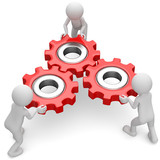 Rezolvati ecuatia de gradul 1Exemplu 3: structura repetitiva for (initializarea, afisarea si suma elementelor unui vector)Exemplu 4: structura repetitiva while (citirea mai multor cuvinte de la tastatura pana la introducerea sirului vid)Exercitiu: Cititi elementele unui vector de la tastatura si afisati maximul lor.Cititi mai multe cuvinte de la tastatura pana la introducerea sirului vid si afisati-le impreuna cu lungimea lor.Exemplu 3: initializare matriceExercitiu: Cititi elementele unei matrici si afisati minimul pe fiecare linieExemplu 4: definire si utilizare functieExercitiu: Scrieti o functie pentru calculul si afisarea sirului lui Fibonacci.Tema acasa: Scrieti un program care citeste elementele unui vector din fisier si le afiseaza pe ecran. Elementele pare vor fi salvate intr-un fisier cu denumirea pare.txt.Bibliografie:Tutorial Python: http://www.tutorialspoint.com/python/